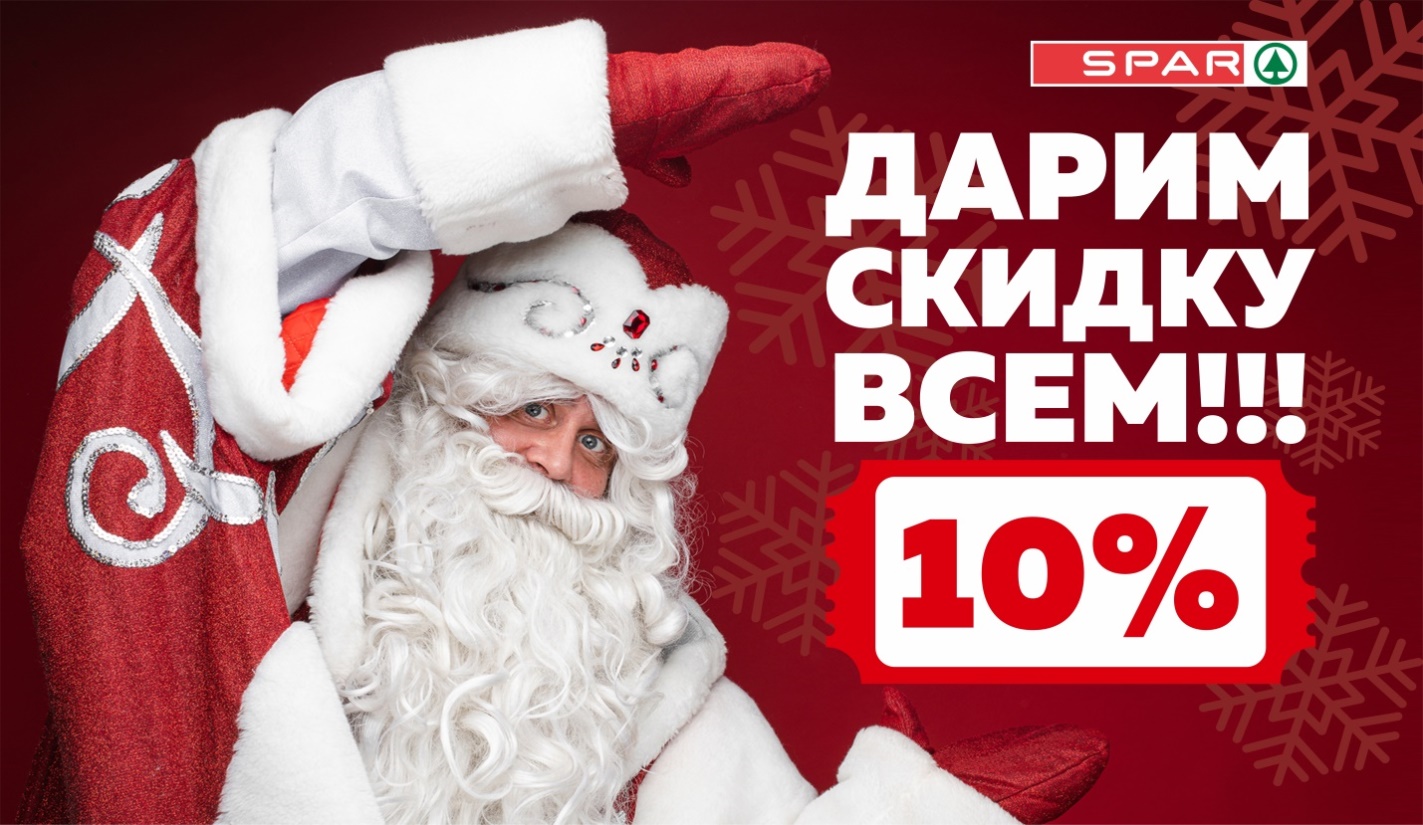 Правила использования купона на скидку1. Информация об организаторе Акции1.1. Мероприятие не является лотереей либо иной игрой, основанной на риске, участие в Акции является бесплатным и не несет дополнительной оплаты за участие в Акции.1.2. Организатор и Оператор Акции: ООО «МОЛЛ» (далее – «МОЛЛ», «Организатор»).1.3. Адрес Организатора и Оператора Акции: 454091 г. Челябинск, ул. Труда, 166, оф. 7. ИНН – 7453142976ОГРН - 10574245177981.4. Объявление об Акции, а также информация об Организаторе, правилах проведения Акции и сроках представлена на сайте: https://www. sparural.ru/       1.5. Принимая участие в Акции, Участники полностью принимают и соглашаются с настоящими правилами (далее – «Правила»).1.6. Ознакомление с настоящими Правилами является обязательным условием участия в акции.1.7. Любое действие лица, предполагающего принять участие в Акции, которое направлено на то, чтобы участвовать в Акции, означает, что такое лицо полностью ознакомилось и согласно с содержанием настоящих Правил.2.  Порядок, сроки выдачи и списания купона.2.1. Акция проводится в два этапа: — Этап получения купона: 25.12.2022г. – 31.12.2022г. — Этап получения скидки по купону: 01.01.2023г. - 10.01.2023г.3. Порядок принятия участия в Акции3.1. Участие в Акции является добровольным. Участник Акции - дееспособный достигший 18-летнего возраста (совершеннолетия) гражданин Российской Федерации, проживающий на территории Российской Федерации, имеющий действующий паспорт гражданина Российской Федерации и ИНН, присвоенный ФНС РФ, и совершивший необходимые для участия в Акции действия согласно настоящим Правилам.3.2. Для получения купона, Участнику необходимо в период проведения Акции совокупно выполнить следующие условия:3.2.1. совершить единоразовую покупку в магазинах формата «Экспресс» на сумму от 1 000 (одной тысячи) рублей.3.2.2. совершить единоразовую покупку в магазинах формата «Супермаркет» на сумму от 1 500 (полутора тысяч) рублей.3.2.3. совершить единоразовую покупку в магазинах формата «Гипермаркет» на сумму от 2 000 (двух тысяч) рублей.3.3. Покупка осуществляется:- в магазинах ООО «МОЛЛ», согласно адресной программе, указанной в Приложении №1 к Правилам;3.4. Получить Чек, подтверждающий факт покупки на минимальную сумму, указанную в Правилах;3.5. Купон выдается Участнику на кассе после оплаты покупки.3.6. Если покупка оплачена с применением активированной бонусной карты, то Купон на скидку дополнительно отображается в Мобильном приложении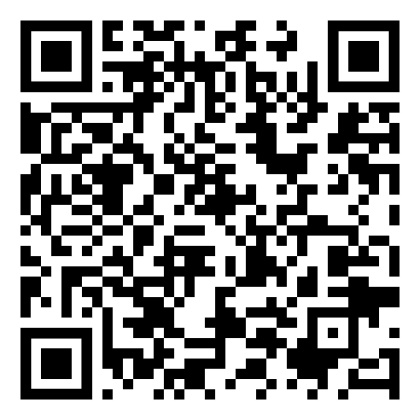 3.7. Купоном можно воспользоваться в период с 01.01.2023г. по 10.01.2023г. на покупку любых товаров, кроме товаров участвующих в ценовых акциях, акциях «Скидка пенсионерам до 10%»,  «Семейная скидка до 10%», табачных изделий, лотерейных билетов, курицы гриль, а также алкоголя ниже минимальной розничной цены, кроме вина, пива и слабоалкогольных коктейлей.3.8. Скидка по Купону не распространяется на товары, участвующие в других акциях и спецпредложениях, а также на товары из действующих каталогов Молния и Spar и не суммируется с другими купонами и персональными предложениями.3.9. Скидка по купону действует только при покупке в магазинах ТС Молния и Spar (Приложение 1). Участник Акции может получить скидку по купону на одну покупку (один кассовый чек) на любую сумму с учётом размера суммы максимальной скидки.3.10. В случае если в период выдачи с 25.12.2022г. по 31.12.2022г Участник получил несколько купонов на скидку, то в период использования с 01.01.2023г. по 10.01.2023г он вправе воспользоваться всеми Купонами, но при условии, что на одну покупку может быть применен один Купон.3.11. Купон может быть использован только при оплате покупки наличными денежными средствами и/или платёжной банковской картой, а также при оплате по QR-коду.3.12. При возврате товара, купленного с использованием Купона, Купон считается реализованным, его повторная выдача не производится.3.13. Условием предоставления скидки является предъявление Купона на кассе до «закрытия» кассового чека.3.14. В случае если вследствие применения скидки по Акции цена алкогольной продукции со скидкой окажется ниже минимальной цены, установленной законом, товар будет продан по установленной законом минимальной цене.3.15. Рекламная акция может быть завершена досрочно на усмотрение Организатора.3.16. Организатор вправе менять сроки (периоды) получения скидки по купону и иные условия в одностороннем порядке. Изменения будут представлены на сайте магазинов Молния и Spar https://www.sparural.ru/.3.17. Организатор вправе отказать в участии в Акции без уведомления в случаях, если Участник не соблюдает настоящие правила Акции; совершил или намеревается совершить действия, расцененные Организатором как мошеннические, обман или прочие манипуляции, которые повлекли или могут повлечь за собой материальные, моральные и прочие вредоносные последствия различного типа и степени для компании.3.18. Организатор вправе изменить или досрочно прекратить проведение Акции в одностороннем порядке по своему усмотрению с размещением новой редакции Правил или иной соответствующей информации (например, о прекращении Акции) на сайте https://www.sparural.ru/.3.19. Если Купон на скидку не был использован в течение срока его действия, Купон аннулируется, его повторная выдача не производится, денежная компенсация не предоставляется.Приложение №1Список магазинов, участвующих в акции:ГородАдрес1Челябинскул. Молодогвардейцев, 72Челябинскпр-кт Героя России Родионова Е.Н., 43Челябинскул. Университетская Набережная, 974Челябинскул. Труда, 1665Челябинскул. Бр. Кашириных, 1336Челябинскул. Сталеваров, 57Челябинскул. Российская, 1948Челябинскул. Энергетиков, 21-б9Челябинскул. Бр. Кашириных, 91-а10Челябинскул. Ворошилова, 3511Челябинскул. Жукова, 812Челябинскул. Электростальская, 1813ЧелябинскКомсомольский пр-т, 11314Челябинскул. Чичерина, 3-а15ЧелябинскКомсомольский пр-т,70-а16Челябинскул. Дарвина, 18-а17Магнитогорскпр-т К.Маркса, 17218Магнитогорскул. Калмыкова, 119Челябинскул. Овчинникова, 1220Челябинскул. Кыштымская, 3021Златоустул. Таганайская, 1-б22с. Миасскоеул. Советская ,10-а23Миасспр-т Октября, 69-а24Челябинскул. Бажова, 9125Челябинскул. Новороссийская 118-в26Копейскпр-т Славы, 827Снежинскул. Транспортная, 3528Магнитогорскул. Советская, 199а29Миасспр.Автозаводцев, 6530Кыштымул. Калинина, 17831Челябинскул. 40-летия Победы, 2632Златоустпос. Айский, 7033Челябинскул. Бр. Кашириных, 7834Трехгорныйул. Островского, 50-а35ЧелябинскПр-т Ленина, 8636п. Октябрьскийул. Ленина, 14-а37Челябинскул. Барбюса, 142-а38Челябинскул. Барбюса, 150-а39п. Старокамышинскийул. Комсомольская, 44-а40Челябинскр-н Привилегия, ул. Спортивная 1441п. Долгодеревенское50 лет ВЛКСМ, 17-б42Челябинскул. Дзержинского, 13043Челябинскул. Свободы, 15744Коркино30 лет ВЛКСМ, 4745Челябинскул. Гагарина, 4046Челябинскул. Агалакова, 35-а47Челябинскул. Ак.Королева, 448Челябинскул. Ак.Королева, 3749Копейскпр-т Славы, 2050ЧелябинскКомсомольский пр-т, 64-а51Челябинскул. Кузнецова, 8-а52Челябинскул. Курчатова, 2553Магнитогорскпр-т Металлургов, 1154Челябинскул. Захаренко, 11-г55Челябинскул. Барбюса, 2256Челябинскул. 40-лет Победы, 5257Озерскмкрн Заозерный, 1858Челябинскул.Косарева, 7759ЧелябинскКомсомольский пр-т, 9-б60Саткаул. 50 лет ВЛКСМ, 3861Златоустул. Таганайская, 20462Озерскпр-т К.Маркса, 11-а63Челябинскул. Шагольская 1-ая, 2-в64Челябинскул. Бр. Кашириных, 11965ЧелябинскКомсомольский пр-т, 77-а66Трехгорныйул. Островского, 3667Челябинскул. Героев Танкограда, 4868ЧелябинскКомсомольский пр-т, 39-а69Челябинскпр-т Победы, 31970Южноуральскул.Мира, 6671Челябинскул. Цвиллинга, 2572Челябинскул. 3-го Интернационала, 6573Челябинскул. Молдавская, 1674Челябинскул. Академика Королева, 5075​Челябинскул. Российская, 22276Первоуральскул.Береговая, 1